Activity Information and Parental Permission Form – Target ShootingWritten parental permission is needed before a young person can take part in this activityName of Explorer: ____________________________________________________Relevant medical information: ____________________________________________________________________________________________________________Date or dates of activity: 3 February 2018Activity Information: Please tick the appropriate box(es)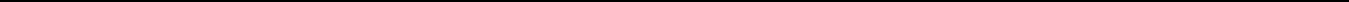 Parent or Guardian's consentAir rifle shooting□□Rifle shooting□